Congregation Beth Israel Annual MeetingTuesday, June 4, 2019 - 6:30 p.m.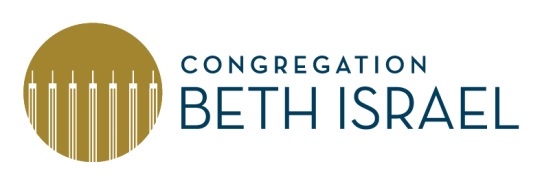 Please join us for our Annual Meeting on Tuesday, June 4, 2019 as we elect Officers and Trustees and hear about our remarkable year. We will announce our Volunteer Spirit Awards as well as our Patrick Colbert Volunteer of the Year Award, always a highlight of the Annual Meeting. This is your chance to nominate a Congregant, or two, to be recognized for their Volunteer Spirit throughout the past year. Please list the name(s) below and reasons you are nominating them. All Congregants in good standing are both eligible to nominate someone and to be recognized for this prestigious honor. All Congregants are eligible for the Volunteer Spirit Award, with the exception of Beth Israel Staff.  (***You do not have to attend the dinner to nominate someone for the Volunteer Spirit Award***)_ _ _ _ _ _ _ _ _ _ _ _ _ _ _ _ _ _ _ _ _ _ _ _ _ _ _ _ _ _ _ _ _ _ _ _ _ _ _ _ _ _ _ _ _ _ _ _ _ _ _ _ _ _ _ _ _ _ _ _ _ _ _ _ _ _ _ _ _ _ _ _ _ _ _ _ _ _ _ _ _ _ _ _ _ _ _ _ _ _ Volunteer Spirit Award NominationsNomination Deadline is May 10thI would like to nominate _____________________________________________________________________________________________________________________________________________________________________________________________________________________________________________________________________________________________________________________________________________________________________________________________________________________________________________________________________________________________________________________________________________________________________________________________________________________________________________________________________________________________________________________________________________________Your Name: _______________________________________________________________________________________Reservations for Annual Meeting DinnerCost per person is $20.00, RSVP by May 24thEnclosed is my/our check for $_______________ for _______________ guests.Name(s) _________________________________________________________________________________________________________________________________________________________________________________Address _________________________________________________________________________________________________________________________________________________________________________________City ________________________________________________________________________________ State ___________________________________________ Zip ___________________________________________Phone __________________________________________________________________________ Email _______________________________________________________________________________________________Please mail nominations and dinner reservations to:Attn:  Marsha Gilbert, Congregation Beth Israel5600 North Braeswood Blvd., Houston, Texas 77096eventmanager@beth-israel.org(713) 771-6221 Ext. 336